Рабочий листпо учебному предмету «__математика_____________»с применением электронного обучения и дистанционных образовательных технологийКласс: 4-Б   Ф.И.О. учителя Мельник Юлия Васильевна       V неделя (12.05- 16.05)Приложение  1 к уроку 12.05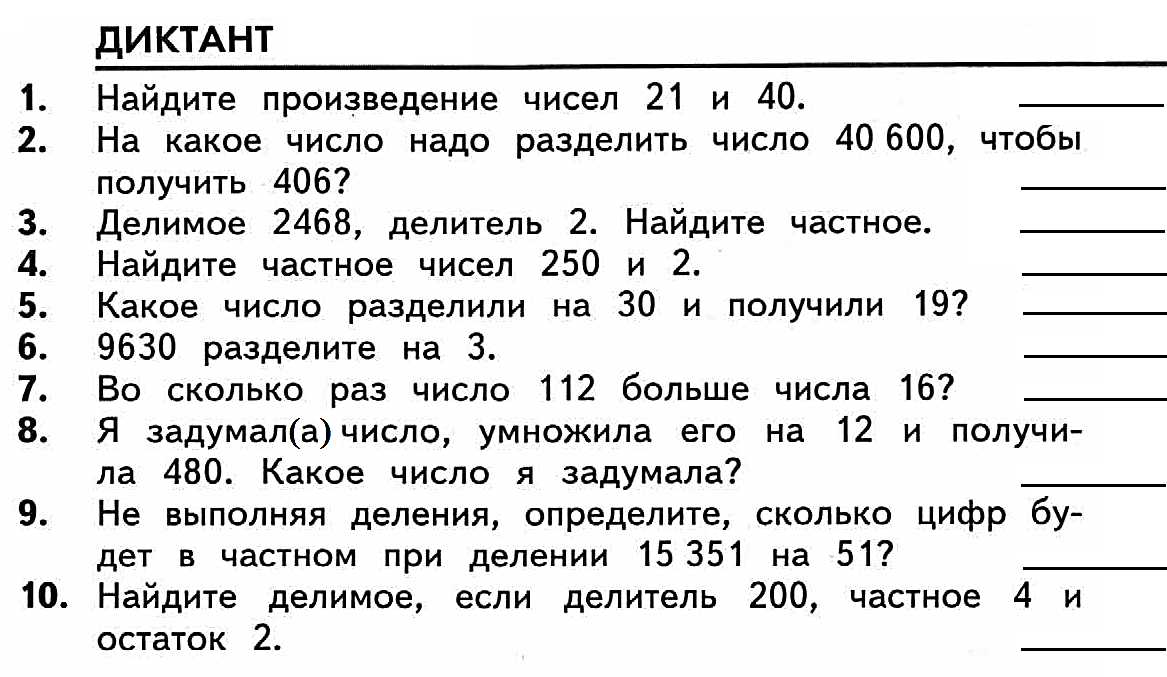 Приложение  2 к уроку 13.05Реши задачу.          На зиму заготовили сок в одинаковых банках:57л томатного сока и 84 л яблочного. Яблочного сока получилось на 9 банок больше. Сколько заготовили томатного сока и сколько яблочного?2. Выполни вычисления, записывая решение в столбик.654 • 98                      8104 • 65                    50 092 : 38738 • 52                      7415 • 32                    12 096 : 563. Реши уравнение.  х+ 120 = 4000:5    у : 1=2354.Найди значение выражения. 9000 - 424 • 76 : 4                                                      (400 • 12 • 15) : 105. .Сравните величины.           5400 кг * 54 ц                  4 ч 20 мин * 420 мин           970 см * 97 м                   3 дм2 7 см2 * 307 см2Приложение 3  к уроку  15.051. Вычисли в столбик.16 536 : 53                                       65 280 : 160                               1120 : 2242. Наборщица печатает 48 страниц текста в день. За сколько дней она напечатает рукопись, в которой 672 страницы?3. Купили юбку и несколько носовых платков, заплатив 1925 руб. Юбка стоит 1610 руб., один платок 15 руб. Сколько купили платков?4. Реши уравнение.330 + 600 : х = 450Дополнительно5. Первая цифра частного 92 862 : 402 равна ….А. 9                Б. 4                    В.  2                  Г. 16. Сколько цифр будет в ответе при делении чисел 93 024 : 456?А. Одна                Б. Две                    В. Три                  Г. Четыре7. Один насос накачивает 1000 воды л  за 4 ч, а другой – 1 500 л за 3 ч. Значит …А) Первый насос работает быстрее.Б) Первый насос работает медленнее.В) Насосы работают с одинаковой скоростью.№ п/пДатаРазделТемаФорма урока Форма урока Содержание(задания для изучения)Текущий контрольТекущий контрольИтоговый контрольИтоговый контрольКонсультацияКонсультацияРазноуровневые домашние задания№ п/пДатаРазделТемаФорма урока Форма урока Содержание(задания для изучения)формасрокиформасрокиформасрокиРазноуровневые домашние задания112.05                                 Числа, которые больше 1000.              Умножение и делениеПовторение пройденного. «Что узнали. Чему научились».Математический диктант №6Повторение пройденного. «Что узнали. Чему научились».Математический диктант №6Дистационное ОбучениеОнлайн-урокПовторение пройденного1 Выполни .№4 .деление с  остатком.2.№ 9(2) –деление на двузначное числоМатематический диктант –приложение 1Выполни задания сфотографируй и вышлите на мою почту12.05Контрольная работа № 9 по теме «Умножение и деление на двузначное число»13.05вайбер13.3014.00  №263Выполни задания сфотогра-фируйте и вышлите на мою почту213.05Контрольная работа № 9 по теме «Умножение и деление на двузначное число» Контрольная работа № 9 по теме «Умножение и деление на двузначное число» Дистационное обучениеОнлайн-урокВыполнение контрольной работы . Приложение 2Выполни задания сфотографируй и вышлите на мою почтуКонтрольная работа № 9 по теме «Умножение и деление на двузначное число»13.05вайбер13.3014.003.15.05Анализ контрольной работы и рабо¬та над ошибками. Письменное деление многозначного числа на трёхзначноеАнализ контрольной работы и рабо¬та над ошибками. Письменное деление многозначного числа на трёхзначноеэлектронное обучение1.Выполняем работу над ошибками2.Деление на трёхзначное число. Посмотри видео3. Реши задачу №280Выполни сам.работу ,сфотографируй и вышли на почту.15.05вайбер13.3014.00№281и примеры под красной чертой4.16.05Письменное деление многозначного числа на трёхзначноеПисьменное деление многозначного числа на трёхзначноеэлектронное обучение1.Посмотри видео2. Выполни деление №284Выполни сам.работу 3.Реши задачу 286 ,сфотографируй и вышли на почту.16.05вайбер13.3014.00